附件2：考点地图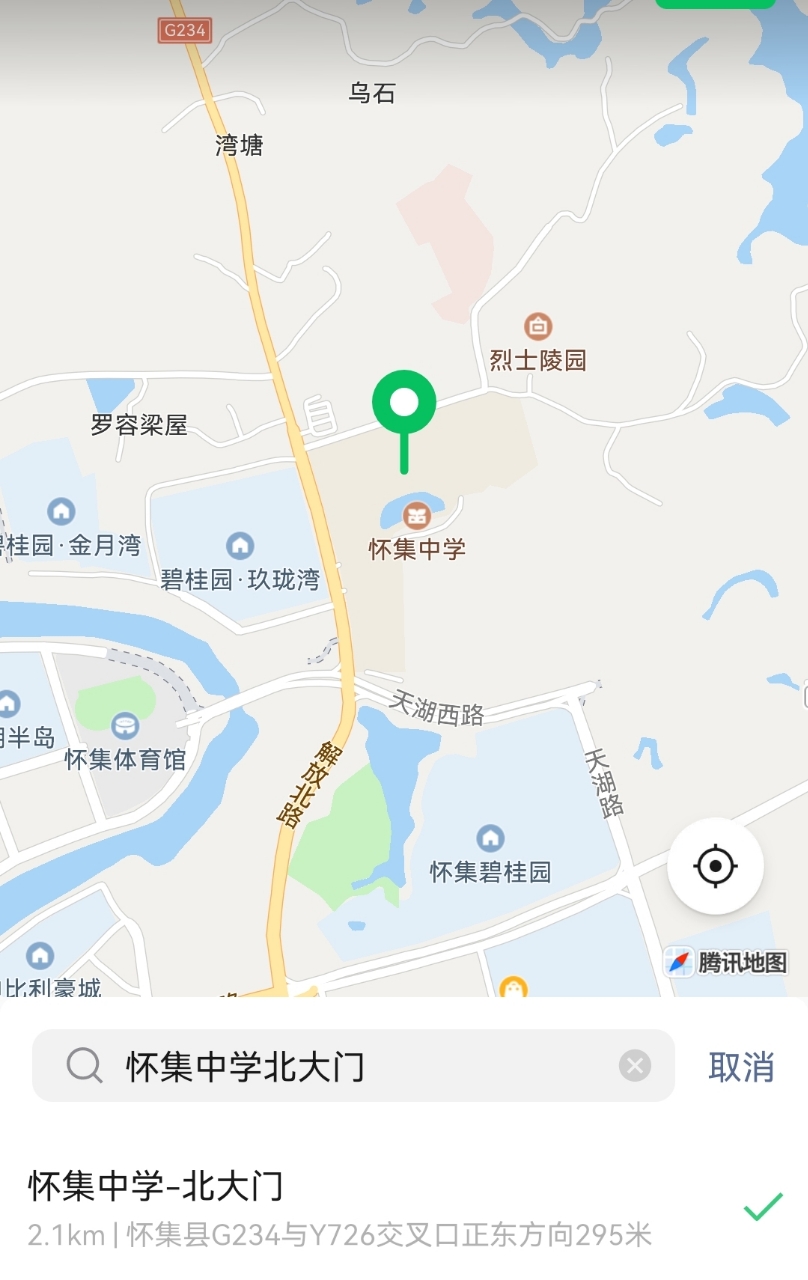 